Prot. n.: Data:     In virtù dell'articolo 29 della Legge sulle autonomie locali (Gazzetta Ufficiale della RS nn. 94/07 – testo unico ufficiale, 76/08, 79/09, 51/10, 40/12 – Sigla: ZUJF, 14/15 – Sigla: ZUUJFO e 11/18 – Sigla: ZSPDSLS-1), dell'articolo 20 del Decreto sull'istituzione dell'ente pubblico Biblioteca civica Isola (Bollettino Ufficiale del Comune di Isola n. 9/17 – testo unico ufficiale) e dell'articolo 30 dello Statuto del Comune di Isola (Bollettino Ufficiale del Comune di Isola nn. 15/99, 17/12 e 6/14), il Consiglio del Comune di Isola, riunitosi il ____ alla sua ____ seduta ordinaria, accoglie il seguente atto diD  E  L  I  B  E  R  A1Il Consiglio del Comune di Isola ha esaminato il Programma di lavoro e sviluppo dell'ente pubblico Biblioteca civica di Isola per l'anno 2018 e ne ha preso atto.2Il presente atto di Delibera ha efficacia immediata.                                                                                                                  I l  S i n d a c omag. Igor K O L E N CSi recapita a:Biblioteca civica Isola, Via del Fronte della Liberazione n. 15, 6310 Isola;Ufficio attività sociali.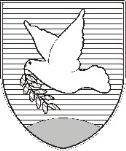 OBČINA IZOLA – COMUNE DI ISOLAOBČINSKI SVET – CONSIGLIO COMUNALESončno nabrežje 8 – Riva del Sole 86310 Izola – IsolaTel: 05 66 00 100, Fax: 05 66 00 110E-mail: posta.oizola@izola.siWeb: http://www.izola.si/